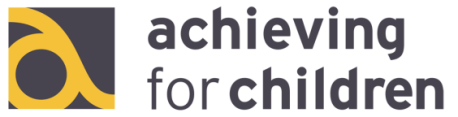 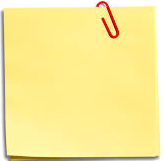 Recording your effort and practiceSometimes it can be helpful to keep a record of all the effort we are putting in. It can remind us to practice and show us all that we are achieving through our hard work. You can see an example of a record chart below. You can use the chart below to record your efforts by filing in the tick on days you practice.Self-talk that supports perseverance:The way we talk to ourselves makes a big difference in terms of whether or not we keep going. What positive phrases and thoughts could help you to keep going when you get stuck?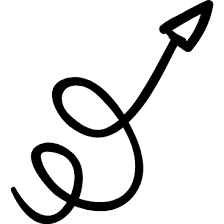 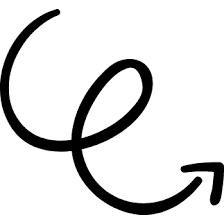 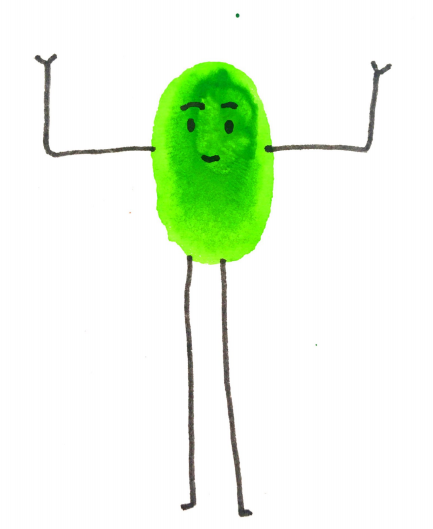 If you are ever struggling to keep going, this worksheet can be a reminder of things you can tell yourself to stay motivated. 